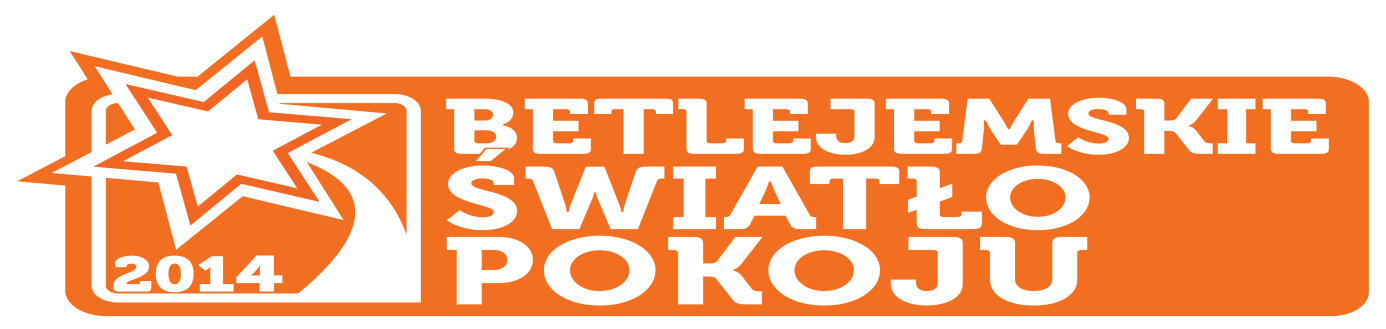 Instruktorzy,  zuchy  i  harcerzezapraszająwszystkich mieszkańców naszej gminy na  uroczystość przekazania  Betlejemskiego Światła Pokoju,która odbędzie się w  Kościele Parafialnym w Jedliczudn. 18. 12. 2014r. (czwartek)  o godz. 17:00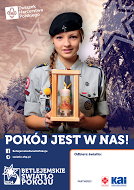 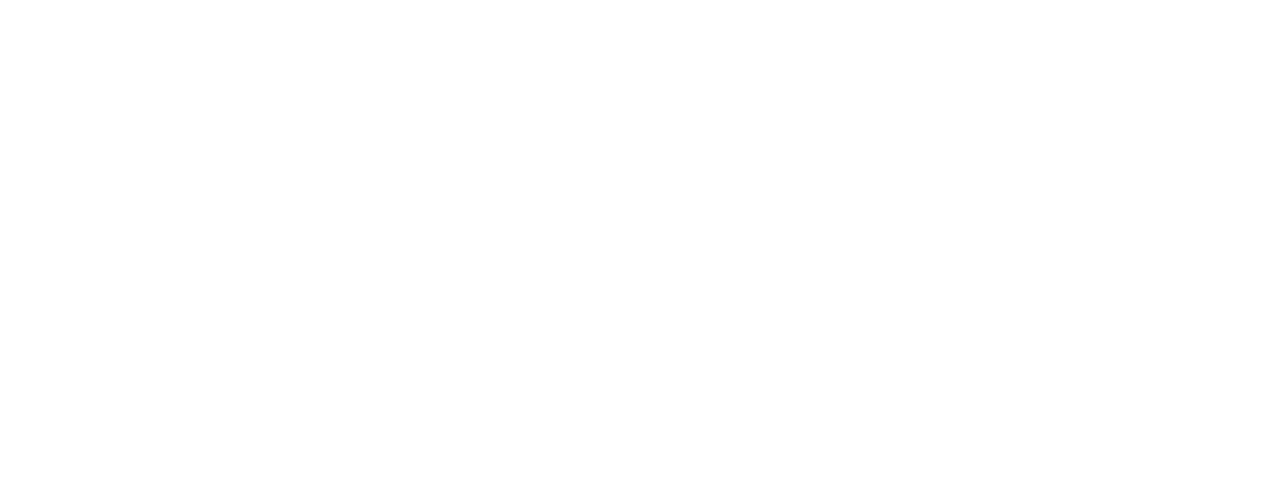 